Грипп – острое инфекционное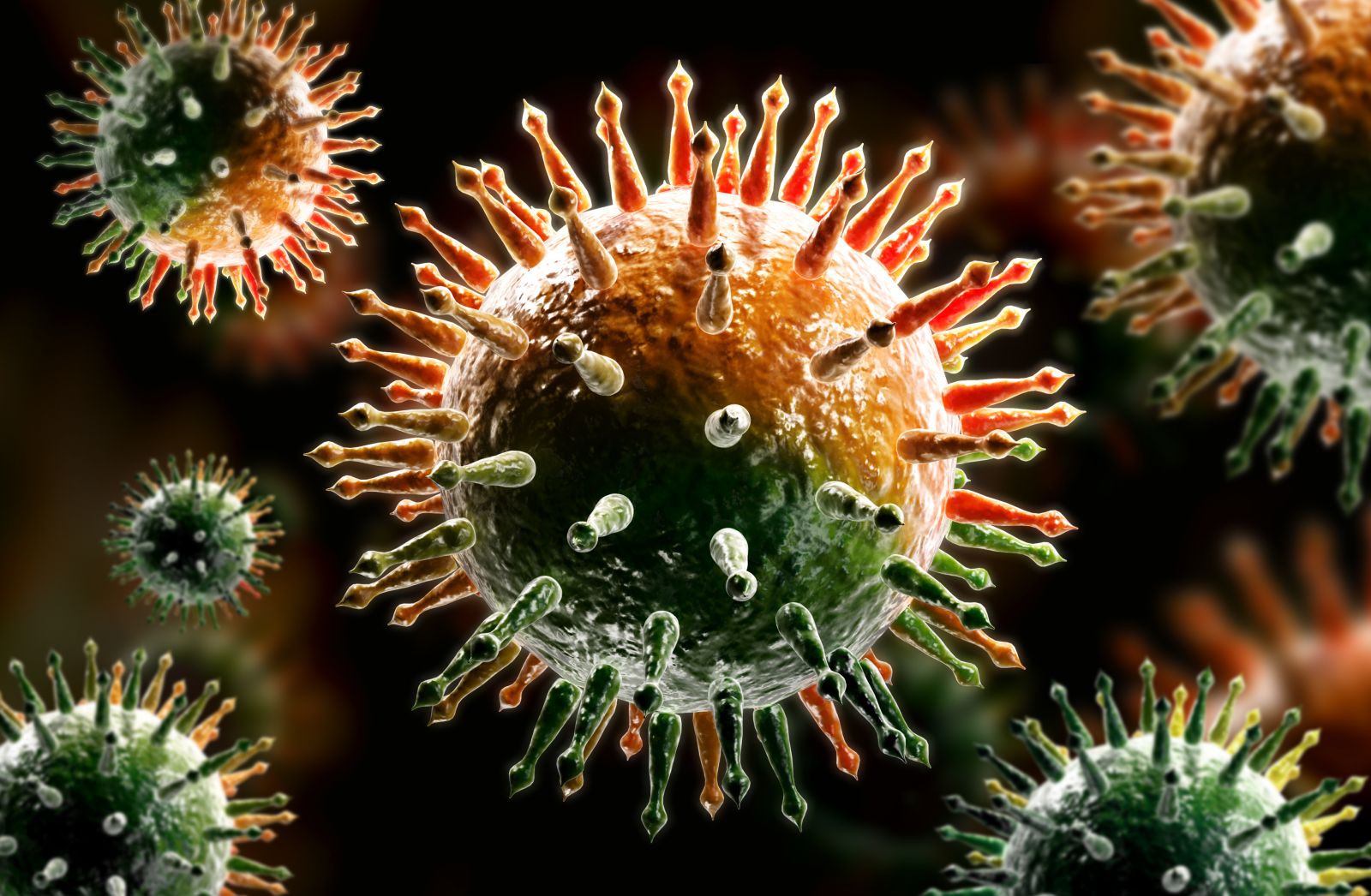 заболевание, вызываемое ви-русом. Передается воздушно-капель-ным путем, возможно такжезаражение через предметыобихода, на которые вирус попадает от больного человека во время кашля или чихания.Мир вирусов гриппа многообразен и чрезвычайно изменчив,что объясняется высокую частоту возникновения эпидемий среди населения и трудности создания эффективной вакци-нации.Грипп вызывает тяжелейшие, иногда смертельные осложне-            ния (бронхит, пневмония,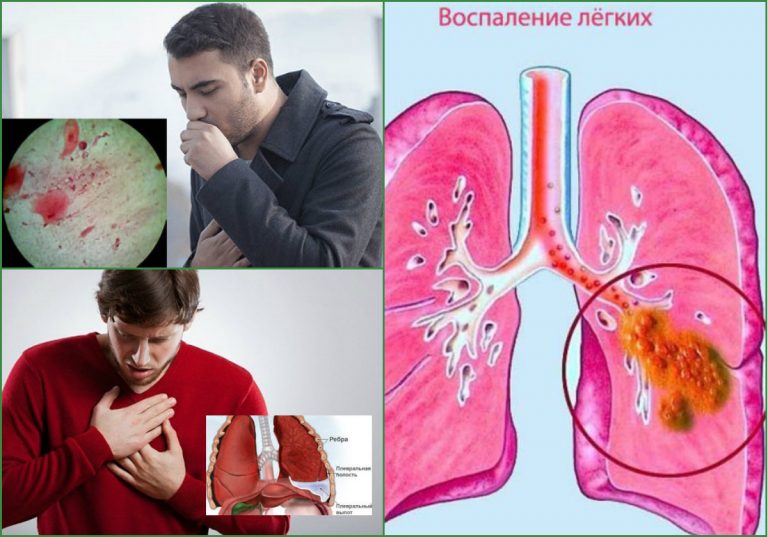 гайморит, поражения мио-       карда, отит) и провоцирует обострение имеющихся         хронических заболеваний(бронхиальная астма, болез-  ни почек и других).Грипп всегда начинается сподъема температуры до 39°С, головных болей и болей в пояс-нице. Инкубационный период продолжается от нескольких часов до 7суток, чаще 2-3 дня.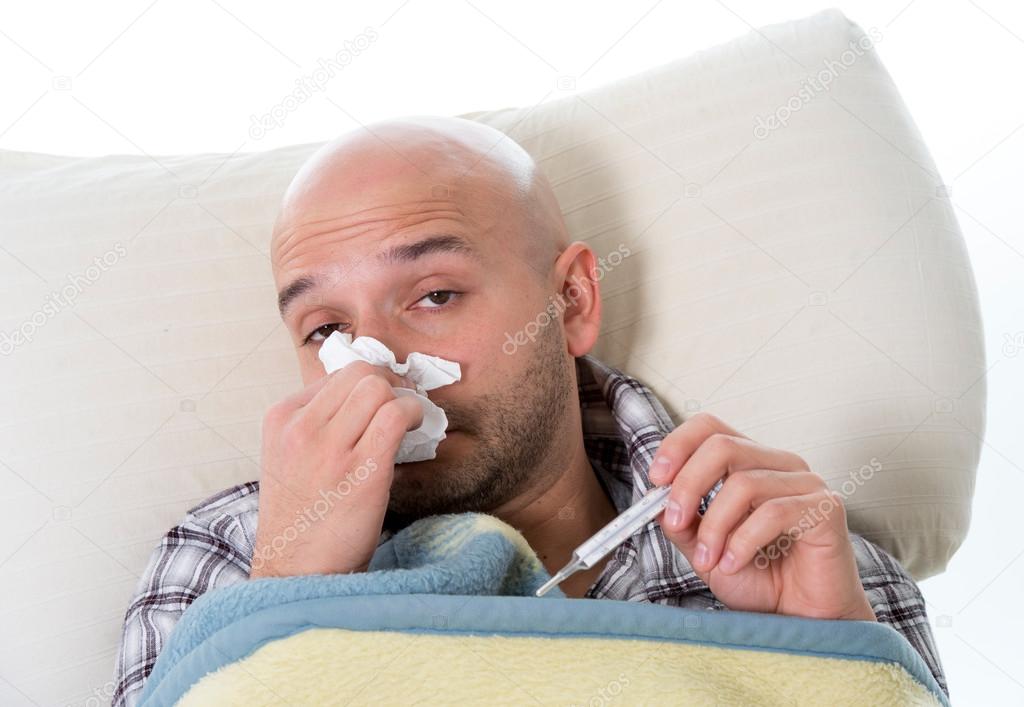 Основные симптомы: озноб, голов-ная боль, повышение температурытела до 38,5-40°С, боль и ломота в мышцах и суставах, сухой кашель,общая слабость, «разбитость», сле-зотечение, выделения из носа.С появлением первых симптомовзаболевания, больному необходимо обеспечить постельный режим и вызвать врача. Показано обильное питье с малиной,    клюквой, лимоном. Медикаментозное лечение – только порекомендации врача. По воз-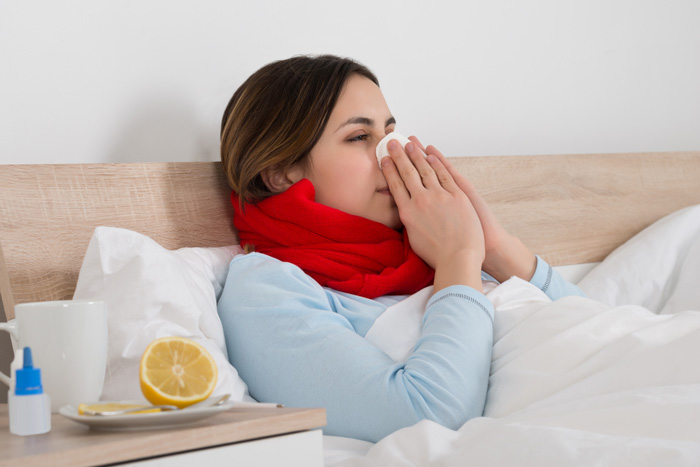 можности больного помеща-ют в отдельную комнату. Обязательно одевают респи-раторную маску, которую меняют через каждые 2-3 часа, после каждого общения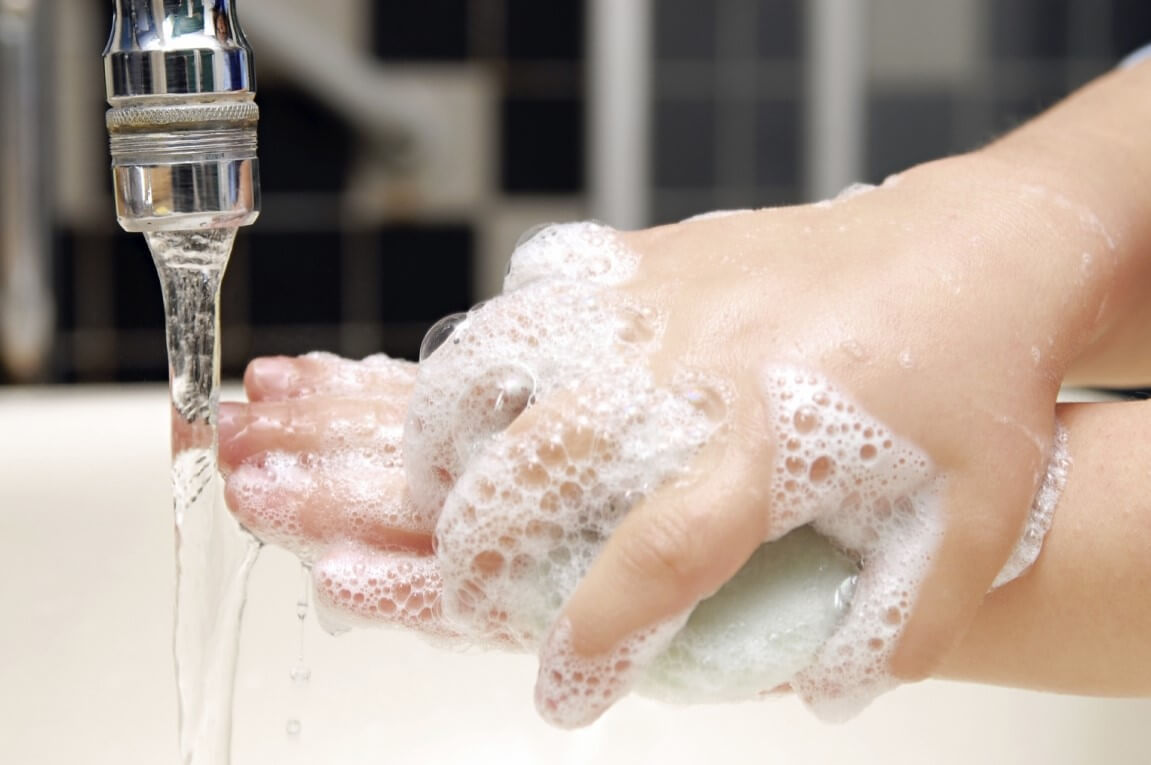 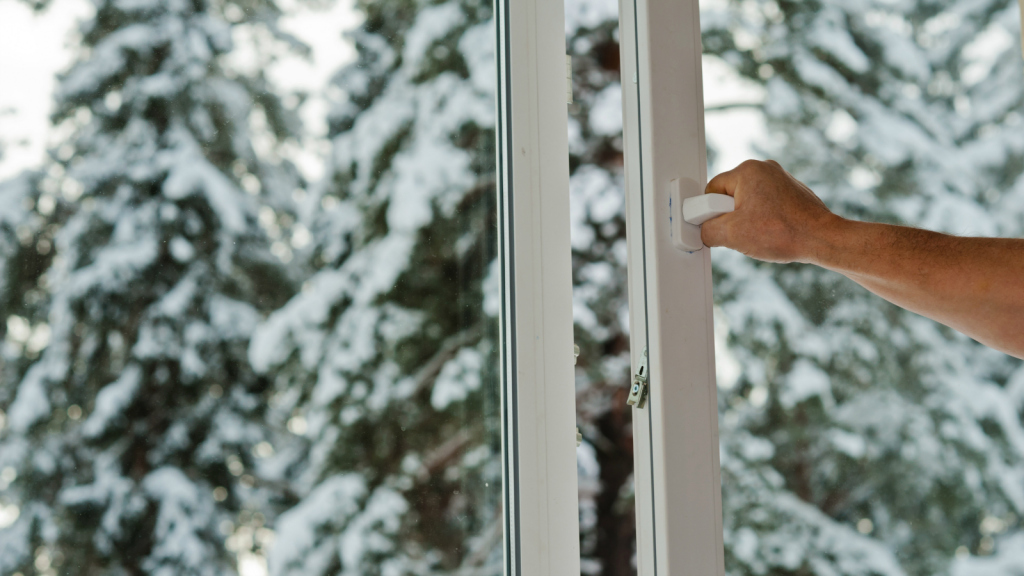 с больным тщательно моют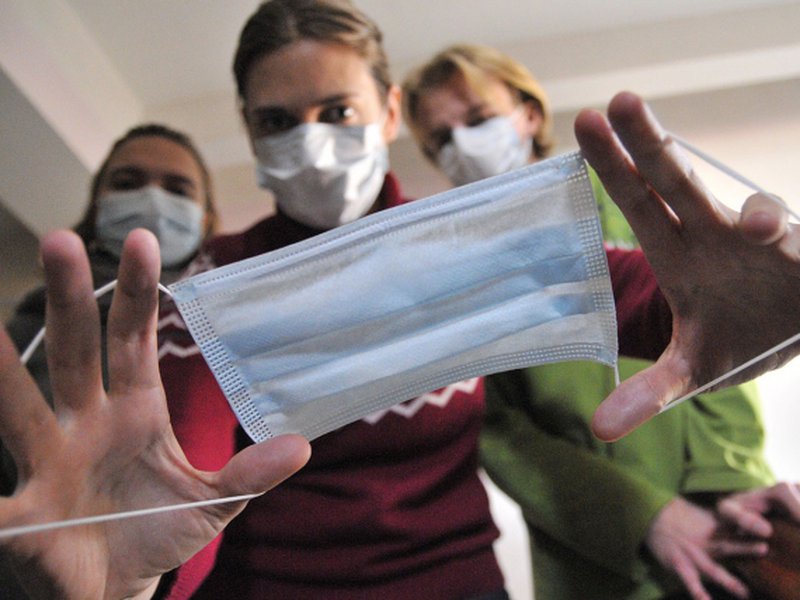          руки с мылом. Не забывай-     те проветривать помеще     ние и проводить влажную      уборку не менее 2 раза в      день с использованием де-     зинфицирующих средств.      Тканевые носовые платки     подвергайте кипячению в     мыльном растворе с добав-     лением соли и проглаживайте горячим утюгом.     Общение с больным по возможности следует ограничить.      При уходе за больным гриппом необходимо носить меди-                     цинскую маску.         Профилактика                                          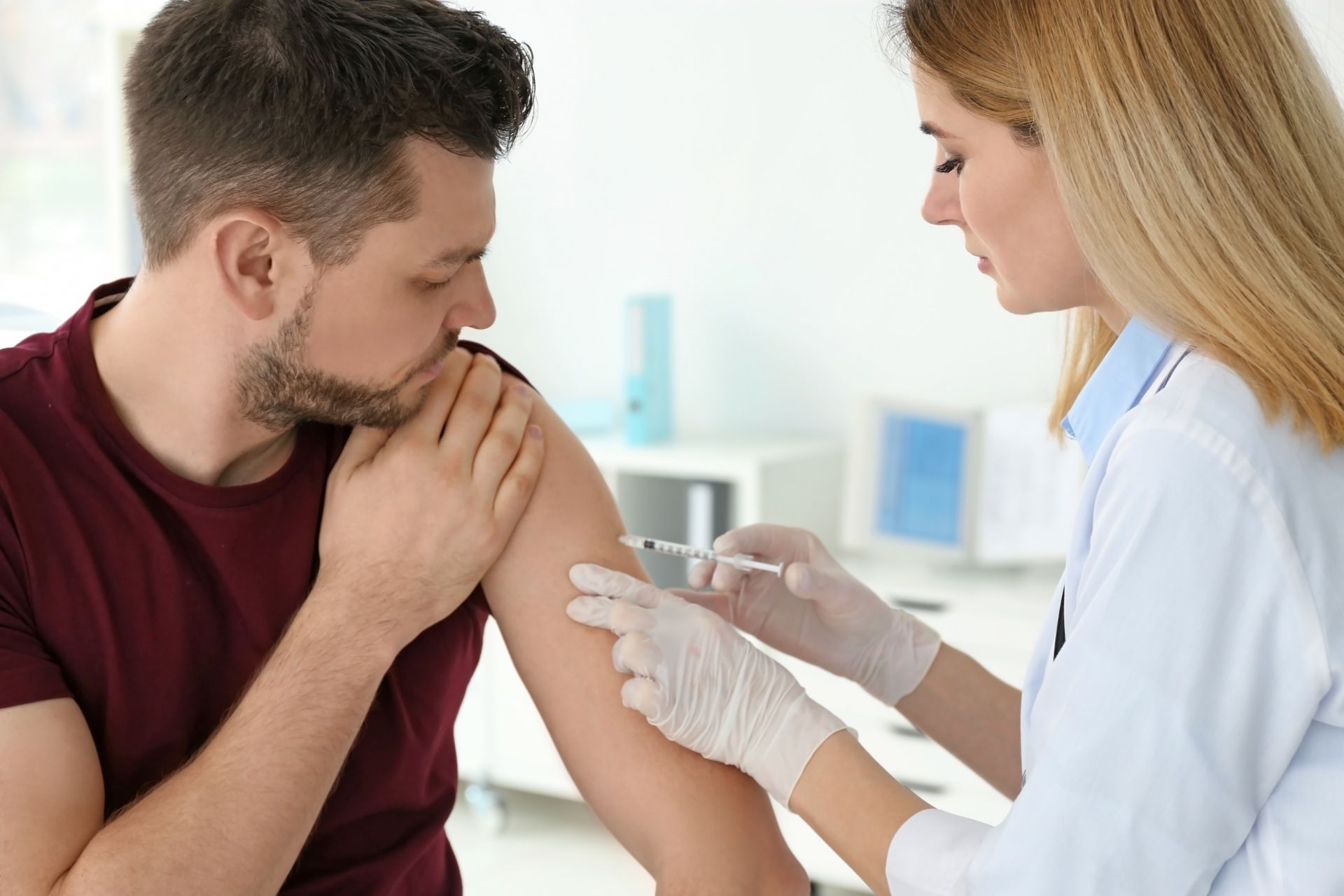 Вакцинация помогает защититьвас от пневмонии и других ослож-нений от гриппа, привившийсячеловек если и заболеет, то пере-несет грипп в более легкой форме, без осложнений.Витаминизация – нужно есть продукты с высоким содержа-нием витамина С, А, Е: брусника, клюква, шиповник, свежая и квашенная капуста, лук, яблоки, лимоны, чеснок, соки фруктовые и овощные.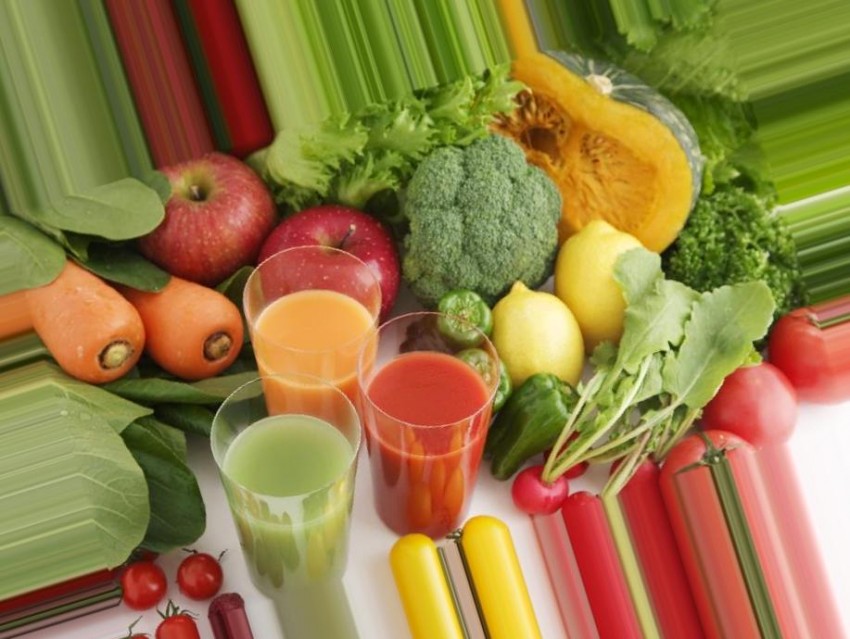     Личная гигиена – придя домой –     мой тщательно руки с мылом,     так как вирусы переносятся      через грязные руки.    Ведите здоровый образ жизни: регулярно занимайтесь физ-    культурой, закаливанием и спортом, больше бывайте на све-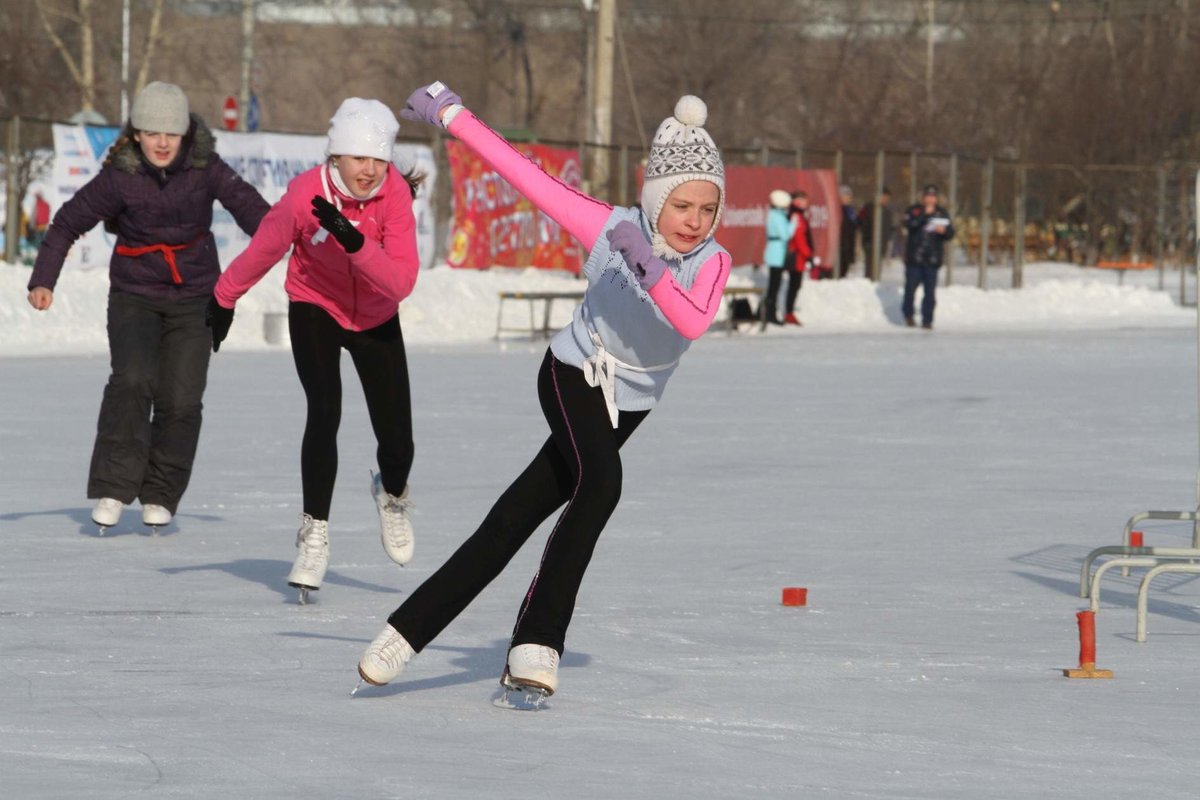 жем воздухе. Придерживайтесь    правильного режима питания, ра-ционально планируйте свое время,чередуя работу и отдых.Избегайте общения с людьми, у которых есть признаки заболева-ния.      В период эпидемиологического неблагополучия по гриппу:      не посещайте места массового скопления людей или хотя     бы сократите время пребывания в таких местах.                   Не занимайтесь самолечением!                Берегите себя и окружающих!                               УЗ «Борисовская ЦРБ»              Автор: врач-валеолог – Коновалова В.И.                         Министерство здравоохранения                                   Республики Беларусь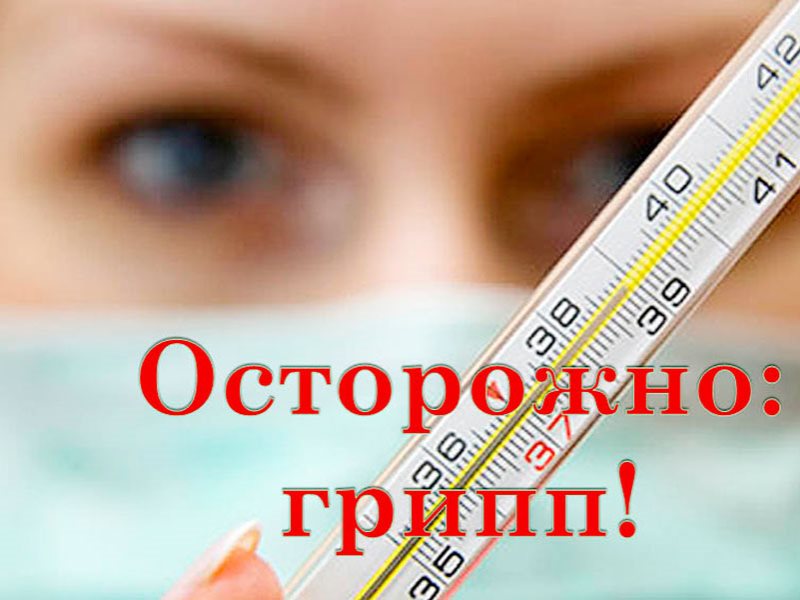                2019     